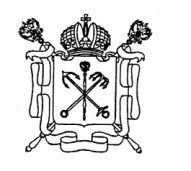 ПРАВИТЕЛЬСТВО САНКТ-ПЕТЕРБУРГА КОМИТЕТ ПО ОБРАЗОВАНИЮГосударственное бюджетное общеобразовательное учреждение средняя общеобразовательная школа №118Выборгского района Санкт-Петербургаул.Руднева, д.5, корпус3,литера А. Санкт-Петербург,194291,тел./факс (812) 599-65-76,e-mail: 118@shko.la.www.118school.ru ОКПО 5219586  ОГРН 1027801583468 ИНН/КПП  7802145885/780201001Проектпо патриотическому воспитанию, посвященный 75-летию победы в Великой Отечественной войне“Память - Великая книга нетленная…”Автор работы:Коваленко Л.В.,Воспитатель, резервный учительСанкт-Петербург, 2022 годХронологическая летопись событий ВОВ города Ленинграда и Ленинградской области.“Память - Великая книга нетленная, ее не листают руками грязными, сердцем читают ее”У времени есть своя память-история, и поэтому мир никогда не забывает о традициях потрясавших планету в разные эпохи, о жестоких войнах. Память моя хранит память отца и деда. Память соседа, с которым я никогда не встречался. Память старухи в черном платке, память ходиков в комнате этой старухи, остановленных 75 лет назад.Вижу сначала и до конца, памятью деда и отца, вижу подробно и без прикрас памятью пальцев, памятью глаз, памятью взорванного небосвода эти четыре года. Памятью неродивших, памятью нерожденных, памятью недоживших, но Непобежденных!Несколько сотен братских могил в Ленинградской области – символ самопожертвования советского солдата, готового умереть, но не покориться, не сдаться на милость победителя.Содержание:Актуальность проекта Цель, задачи и ожидаемые результаты проекта Содержание проектаОсновные участники проектаМеханизм выполнения:Этапы реализацииПрограмма реализацииВозможные формы активных воспитательных мероприятийТип проекта, продолжительность реализации программыФормы подведения итоговПриложенияЛитератураАктуальность проекта:Наше время, с особой актуальностью поставившее задачами модернизацию образования и воспитания, высветило ещё одну проблему, связанную с воспитательными проблемами – это воспитание у учащихся таких качеств личности, как патриотизм, толерантность, коммуникативность. Проект определяет содержание, основные пути осуществления духовно-нравственного и патриотического воспитания школьников. Настоящая программа представляет собой систему содержания, форм, методов и приемов воздействия и имеет большое значение для решения ряда воспитательных и социальных проблем, формирования образованной и воспитанной личности, ее социально-активной деятельности в различных сферах жизни общества.Программа рассчитана на привитие подрастающему поколению чувства преданности своему Отечеству, уважения к истории своей Родины.Основная цель:Воздать дань немеркнувшему народному подвигу героев ВОВ. Свято хранить в памяти поколений победоносное окончание самой страшной войны в истории человечества. Пропаганда беспримерного героизма и мужества народа, раскрытия огромного вклада в Великую Отечественную войну. Задачи:Пропаганда исторической правды о ВОВ; роли народа, обеспечившей победу ценой огромных жертв; бережного отношения к общим историческим ценностям Воспитание у учащихся любви к Родине и чувства исторической преемственности поколений защитников РодиныПропаганда важности сохранения мира, гуманизма и неприемленности войны и насилия в особых их проявлениях.Цель деятельности педагога: Способствовать расширению знаний детей, формированию у них представления  о мужестве и героизме русского солдата, понимания Отечества, как ценности. Педагогические задачи: Развитие исследовательских навыков младших школьников при изучении истории нашей Родины Изучение славной боевой истории ВОВФормирование уважительного отношения к подвигу советского народа в ВОВ Развитие коммуникативных и креативных способностей, их умений и навыков в поиске, обработке систематизации и передачи информации, воспитание доброты, милосердия, взаимоуважения к окружающему миру.Оценки эффективности программы:Духовно-нравственные параметры:Сформированность гражданских навыков:Умение работать и действовать индивидуально и в коллективеУмение принимать и защищать свои решенияГотовность к участию в общественных делахСформированность осознанного отношения к базовым ценностям:Патриотизм, любовь к РодинеСимволики Р.Ф.Права и свободы человека и гражданинаУважение чести и достоинства других гражданКоличественные параметры:Включенность каждого ученика в воспитательные ситуацииКачество отношений (детей к реалиям жизни, к совместных делам)Планируемые результаты: Познавательные:- расширенное и углубленное освоение учебных программ- стремление и способность к самообразованию- расширение сферы принятия дополнительного образования- опережающее развитие теоретического интеллекта и когнитивной сферы учащихсяКоммуникативные:- высокая степень социализации и общественной активности учащихся- способность к групповому, активному взаимодействиюЛичностные:- динамичное развитие эмоционального интеллекта, как базы деятельной социализации- сформированность повышенной мотивации к обучению- выраженное развитие креативности каждого учащегося- выраженная сформированность нравственной базы личности- сформированная патриотическая и гражданственная направленность самосознания и деятельности- стремление к изучению и восприятию общепринятых нравственных норм и явлений художественной и эстетической культурыМеханизм реализации проекта Летопись “Память - великая книга нетленная”Цель: КТД – развитие регулятивных универсальных учебных действий через вовлечение учащихся в процесс коллективного планирования, коллективной подготовки, проведения анализа коллективного творческого дела.Задачи по достижению метапредметных результатов: развитие регулятивных универсальных учебных действий: действия целеполагания, планирования, контроли, коррекции, оценки, рефлексии.Творческая защита проекта “Летопись ВОВ “Память – вечная книга нетленная””I “Великие полководцы и Генеральные сражения” ВОВФорма защиты: “Экскурсия в Галерею Славы”II Дух Ленинграда и творчества писателей, поэтов, композиторов, художников Название: “Пушки говорили, а музы не молчали”Форма защиты: Литературно-музыкальный калейдоскопIII “Детство, опаленное войной”Форма защиты: “Урок памяти – “Имена на поверке”Страница Герои-пионеры IV “Помнит Мир Спасенный”Страница Города-герои и Города Воинской славыФорма защиты: “Экспедиция тропою памяти”Полководцы Великой победыИстория войны учит, что ни одна армия, как бы хорошо она не была вооружена и обучена, не может победить без опыта военных руководителей и что для достижения победы нужно единство воли и действий сотен, подчиненных единому командованию. Это – закон вооруженной борьбы.Наши прославленные военноначальники – выходцы из гущи народа. Жуков Г.К. – из беднейшей крестьянской семьи.Конев – из крестьян, работал на лесопильном заводе. Рокоссовский – сын машиниста, трудиться начал на чулочной фабрике. Еременко – из крестьянских бедняков, был пастухом. Баграмян – сын железнодорожного рабочего. Ватутин из крестьян. Черняховский – сын рабочего. Малиновский – родился в бедной семье в городе Одесса. В начале 30-х годов эти люди командовали полками, учились потом в военных академиях, сидели, что называется “за одной партой”, хорошо знали друг друга. Это талантливые, сильные люди, знающие, преданные Родине. Их приход к высоким командным постам был закономерен. Сталь ковалась во время войны, в огне она закалилась и беспощадно разила врага. Операции, проведенные в минувшей войне нашими военноначальниками, изучают сейчас во всех военных академиях мира.Генеральные сражения ВОВ22 июня 1941 г. гитлеровская Германия нарушила советско-германский договор о ненападении – ее армия без объявления войны вторглась на территорию СССР. Началась самая тяжелая и самая жестокая из всех пережитых нашей Родиной войн.Уже несколько поколений мало знает о тяготах войны. Наверное, это и хорошо, но мы должны помнить о том, какой ценой нам достался мир, счастливое детство. Помнить – это хранить память. Память бессрочна, в веках осталась и по сей день живет добрая память о русском войне, его ратном подвиге во имя Отечества. 75 лет отделяет нас от войны, как это далеко и как это близко.Великая Отечественная война – подвиг Советского народа.Победа Советского народа в ВОВ спасла народы страны и все человечество от угрозы фашистского порабощения. Советско-Германский фронт был главным фронтом второй мировой войны. На Советско-Германском фронте было уничтожено более 600 дивизий фашистской коалиции, немецко-фашистская армия потеряла здесь три четверти своей авиации, большую часть танков и артиллерии, боевых кораблей и транспортных судов.Победа над фашизмом добыта кровью беспримерным героизмом, тяжелейшим трудом и огромными безвозвратными потерями советского народа, его неиссякаемой энергией и верой в неизбежную победу над врагом. “Помнит мир спасенный”Города – герои и города воинской славы.Война потребовала от народа величайшего напряжения сил и огромных жертв в общенациональном масштабе, раскрыла стойкость и мужество советского человека, способность к самопожертвованию во имя свободы и независимости Родины. В годы войны героизм стал массовым, стал нормой поведения советских людей. Победа над фашизмом принадлежит всем народам СССР, она стала символом их мужества и единства. В бронзе, граните и мраморе обелисков, мемориальных досок, стел, в названиях улиц увековечил народ память славных войнов, ставших гордостью нашего народа.Положение о Почетном звании “Город-Герой”  утверждено 8 мая 1965 г. в год 20-летия Победы Советского народа в ВОВ.Города воинской славы – летопись доблести российского воинства. Впервые на общегосударственном уровне понятие “Город-Герой” появилось в передовой статье газеты “Правда” от 24 декабря 1942 г.. 8 мая 1965 г. – в ознаменовании 20-летия победы в ВОВ Президиум Верховного Совета (ВС) СССР утвердил положение звания “Город-Герой”. Главным критерием, согласно которому города получали этот статус, была историческая оценка вклада их защитников в победу над врагом. Новое почетное звание – “Город воинской славы” было установлено 9 мая 2006 г. федеральным законом, подписанным президентом Р.Ф. Владимиром Путиным. Оно присваивается городам, на территории которых или в непосредственной близости от которых, в ходе ожесточенных сражений, защитники Отечества проявили мужество, стойкость и массовый героизм, в том числе городам, которым было присвоено звание “Город-Герой”. В настоящее время в России 45 городов имеют почетное звание “Город воинской славы”.“Пушки говорили, а музы не молчали”“Литература и искусство неизменно выступают, как хранители памяти поколений. С особой силой это проявляется в произведениях запечатлевших героические страницы жизни нации”. “Память! В ней никогда не должно стереться все то, что принес с собой проклятый фашизм. Никогда! Мы расплатились с той войной огромной, страшной ценой”.Прошли через кромешный ад, светом нашей любви, скорби нашей, пусть озарится имена павших. Сегодня мы обращаем слова благодарности и чтим память тех, кому мы обязаны счастьем жизни на земле, тех, кто отстоял наше детство на полях войны. Поэты-композиторы ВОВМузыка блокадного Ленинграда – отдельная страница трагической летописи. Все знают Седьмую “Ленинградскую” симфонию Шостаковича. Между тем в осажденном городе жили и творили десятки композиторов. Их песни, пьесы, марши звучали в промёрзших концертных залах, из чёрных «тарелок» трансляционной сети, в воинских частях и на призывных пунктах. Эти мелодии создали 11 композиторов, трое - умерли от голода. Они были музыкантами, мечтали о большой карьере, славе, аплодисментах. Им было немного лет и жизнь им представлялась длинной. А оказалась совсем короткой, они не успели написать главное сочинение своей жизни.“Детство, опаленное войной”“Нам в памяти хранить простые имена,Ни временем не смыть их,  ни обманов,Нам в памяти хранить и чаще вспоминать.Ровесники, не быть вам безымянными”А.КруппТечет река времени, минуло уже много десятков лет с того незабываемого и страшного дня, когда настежь распахнулись огромные двери войны. Много воды унесла река времени с тех пор. Заросли шрамы окопов, исчезли пепелища сожженных городов, выросли новые поколения, но в памяти человеческой 22 июня 1941 года осталась не просто, как роковая дата, но и как рубеж, начало отсчета долгих 1418 дней и ночей Великой Отечественной войны нашего народа.У войны не детское лицо… но именно дети: беззащитные, слабые, доверчивые чаще всего становились ее жертвами. На войне погибло 13 миллионов детей. Великая Отечественная война – это страшное воспоминание детской тоски, одиночества, отсутствие материнской и отцовской ласки.По известной статистике Великая Отечественная война унесла около 27 миллионов жизней граждан Советского союза. Из них около 10 миллионов – солдаты, остальные – старики, женщины, дети. Но статистика молчит о том, сколько детей погибло в годы войны. Таких данных пока нет, просто нет. В годы Великой Отечественной войны более 35 тыс. пионеров, юных защитников Родины были награждены боевыми орденами и медалями. Тысячи детей и подростков совершили в те годы подвиги. Боевую летопись нашей Родины навсегда внесены имена сыновей полков и партизанских соединений, маленьких разведчиков и подпольщиков.  Источники – ЛитератураПедагогическая система И.П. Иванова в современном контексте духовно-нравственного воспитания школьников. Канд. пед. наук О.Н. Маслюк, Рязань 2002 г. (кандидатская диссертация)Педагогика коллективных творческих дел – книга для учителя. Д-р пед. наук И.П. Иванов. Киев  Осфета 1992 г.Энциклопедия  коллективных творческих дел – Д-р пед. наук И.П. Иванов М: Издательский дом “Магистр” – пресс 1999 г.Энциклопедия коллективных творческих дел Д-р пед. наук И.П. Иванов, М: Педагогика, 1989 г.“Сущность традиций и причины коллективной творческой деятельности”. Канд. пед. наук Н.П. Царева “Методологический  потенциал концепции И.П. Иванова”  Д-р пед. наук Е.В. Титова Технология коллективного творческого воспитания, его отличительные признаки, разновидности, этапы реализации.Д-р пед. наук И.П.Иванов. I этапБлагодарим, солдаты, Вас! – урок памятиДата: 1 сентябряБлагодарим, солдаты, Вас! – урок памятиДата: 1 сентябряБлагодарим, солдаты, Вас! – урок памятиДата: 1 сентябряБлагодарим, солдаты, Вас! – урок памятиДата: 1 сентябряЭтапы КТДПодготовка Подготовка Содержание Роль учителя. Деятельность учениковI Этап Предварительная подготовка27 – 31 августаВыборы орг. ком-та из учеников и родителейОпределение задачВыборы орг. ком-та из учеников и родителейОпределение задачМ.Горький отмечал: “Чем лучше мы будем знать прошлое, тем более глубоко и радостно поймем великое значение творимого нами настоящего”Осознать задачи предстоящей деятельности, важности периода жизни коллектива, направленности его заботы.Выборы орг. ком-та из учеников и родителейОпределение задачВыборы орг. ком-та из учеников и родителейОпределение задач2)Продумывание методики организации  коллективного планирования.Продумывание задач, содержания, структуры дела.Знакомство с литературой, рекомендациями по проведению настоящегодела3) Продумывание методики организации коллективного планирования4) Определение пед. позиции роли в деле5)Предварительная работа с классным коллективом, определение состава групп старших друзей (родители) – участников КТД6) Создание в коллективе ситуации, побуждающей к осознанию важности предстоящего периода, делаII ЭтапКлассный час. Урок знатоков: “Этих дней не смолкнет слава!”Классный час. Урок знатоков: “Этих дней не смолкнет слава!”Классный час. Урок знатоков: “Этих дней не смолкнет слава!”Классный час. Урок знатоков: “Этих дней не смолкнет слава!”II этапКоллективное планирование I неделя сентябряIII неделя сентябряВступительное слово учителяЦели: a) познавательный характерb) заинтересовать о необходимости. Главное -  идея должна исходить от учеников, ни в коем случае не должна быть навязанной Вступительное слово учителяЦели: a) познавательный характерb) заинтересовать о необходимости. Главное -  идея должна исходить от учеников, ни в коем случае не должна быть навязанной Цели: 1.Прогнозирование и контроль2.Слово учителя 3.Викторина о ВОВФормировать регулятивные УУД:Целеполагание Планирование Замотивировать учащихся на коллективную работу Заинтересованность учащихся выбранной темой.Разделить коллектив на микрогруппы для задействования всех учащихся Развивать фантазию учащихсяУмение высказываться и аргументировать собственную точку зренияРазвивать чувство ответственностиII этапКоллективное планирование I неделя сентябряIII неделя сентябряРазбивка на микрогруппыРазбивка на микрогруппыМой выборМетод  личной симпатииБуква в моем имениДаты рождения– событий ВОВСпособ разбивки соответствует теме праздникаII этапКоллективное планирование I неделя сентябряIII неделя сентября1.Озадачивание детей с помощью конкретных вопросов на которых МИГи будут искать ответы.Обсуждение в МИГ-ах. Поиск ответов на вопросы.1.Озадачивание детей с помощью конкретных вопросов на которых МИГи будут искать ответы.Обсуждение в МИГ-ах. Поиск ответов на вопросы.Использование формы КТД“Аукцион идей”Темы страниц записать на доске II этапКоллективное планирование I неделя сентябряIII неделя сентября1.Озадачивание детей с помощью конкретных вопросов на которых МИГи будут искать ответы.Обсуждение в МИГ-ах. Поиск ответов на вопросы.1.Озадачивание детей с помощью конкретных вопросов на которых МИГи будут искать ответы.Обсуждение в МИГ-ах. Поиск ответов на вопросы.Вопросы соответствуют теме праздника и должны быть конкретными.Учитель сам помогает каждой группе находить ответы на поставленные вопросы. II этапКоллективное планирование I неделя сентябряIII неделя сентября3.Высказывание идей в микрогруппах3.Высказывание идей в микрогруппахИзбранный руководитель группы защищает идеи будущего проекта страницы Летописи- название- содержание- эскиз оформления- творческое дело  - сама защитаПедагог уточняет, конкретизирует, уточняет идеи, поощряет интересные, ответы помещаются на доске, лучшие награждаются.Активизировать мыслительную деятельность уч-сяРазвивать внимание, а не деятельность, умение слушать другихРазвивать фантазию учащихся, умение высказывать и аргументировать собственную точку зренияРазвивать чувство ответственности.II этапКоллективное планирование I неделя сентябряIII неделя сентября4.Высказывание идей педагогаПредставление своих проектов каждой страницыПредставление своих проектов каждой страницыII этапКоллективное планирование I неделя сентябряIII неделя сентябряОбсуждение идейПодведение итогов – КТД Награждение -ЭстетикаНаучностьПодведение итогов – КТД Награждение -ЭстетикаНаучностьПедагог высказывает объединяющие идеи, помогает оставить реальные и интересныеII этапКоллективное планирование I неделя сентябряIII неделя сентябряВыборы совета делаПомощники – руководители МИГПомощники – руководители МИГСовет дела выбирают сами ребятаII этапКоллективное планирование I неделя сентябряIII неделя сентябряРаспределение заданий Выбор страниц и вырабатывают критерии оценки, утверждают план проекта  каждой страницыВыбор страниц и вырабатывают критерии оценки, утверждают план проекта  каждой страницыПоручения выбирают сами дети, им их не навязывают III этап Работа в МИГ-ахВ течении учебного годаРаспределение обязанностей в отдельной взятой группеСборы совета дела по решению организационных вопросов.Осмысливание предложений по каждой странице.Выбор оптимальных вариантов. Обсуждение и принятие окончательного проекта в МИГ-пе.Разработка проекта каждой страницы летописи. Обсуждение в группе и окончательная корректировка Конкретизация плана оформления страницы и проектирование плана творческой защитыОпределение заданий каждому участнику группыОпределение роли, членов совета в подготовке проведения КТДОрганизация выполнения плана подготовки. Создания условий для коллективной творческой деятельности  Сборы совета дела по решению организационных вопросов.Осмысливание предложений по каждой странице.Выбор оптимальных вариантов. Обсуждение и принятие окончательного проекта в МИГ-пе.Разработка проекта каждой страницы летописи. Обсуждение в группе и окончательная корректировка Конкретизация плана оформления страницы и проектирование плана творческой защитыОпределение заданий каждому участнику группыОпределение роли, членов совета в подготовке проведения КТДОрганизация выполнения плана подготовки. Создания условий для коллективной творческой деятельности  Формировать регулятивные УУД: коррекция оценки, саморегуляция, формирование чувства ответственности коллектива, как в МИГе так и в классе. III этап Работа в МИГ-ахВ течении учебного годаИдеи и задачиСборы совета дела по решению организационных вопросов.Осмысливание предложений по каждой странице.Выбор оптимальных вариантов. Обсуждение и принятие окончательного проекта в МИГ-пе.Разработка проекта каждой страницы летописи. Обсуждение в группе и окончательная корректировка Конкретизация плана оформления страницы и проектирование плана творческой защитыОпределение заданий каждому участнику группыОпределение роли, членов совета в подготовке проведения КТДОрганизация выполнения плана подготовки. Создания условий для коллективной творческой деятельности  Сборы совета дела по решению организационных вопросов.Осмысливание предложений по каждой странице.Выбор оптимальных вариантов. Обсуждение и принятие окончательного проекта в МИГ-пе.Разработка проекта каждой страницы летописи. Обсуждение в группе и окончательная корректировка Конкретизация плана оформления страницы и проектирование плана творческой защитыОпределение заданий каждому участнику группыОпределение роли, членов совета в подготовке проведения КТДОрганизация выполнения плана подготовки. Создания условий для коллективной творческой деятельности  Формировать регулятивные УУД: коррекция оценки, саморегуляция, формирование чувства ответственности коллектива, как в МИГе так и в классе. III Этап“Спасибо деду за победу!”“Спасибо деду за победу!”“Спасибо деду за победу!”“Спасибо деду за победу!”IV Этап Проведение коллективных творческих делПровести мероприятие накануне защиты каждого мини-проектаПригласить ветеранов ВОВПодготовить подарки ветеранам ВОВПригласить родителейСовет дела: Работа над выполнением конкретных заданий и участие в деле наравне со всеми.Углубленное изучение, в осмысление содержания предстоящего дела, творческая подготовка задуманного.Совет дела: Работа над выполнением конкретных заданий и участие в деле наравне со всеми.Углубленное изучение, в осмысление содержания предстоящего дела, творческая подготовка задуманного.Формировать регулятивные УУД, самоконтроль и самокоррекция:Участие в деле на равных правах со всеми.Корректировка отношений в общей деятельности: выполнение роли “спасательной команды”Помощь, подсказка, поддержка ребятРегулировка настроения, взаимоотношенийЛичные наблюдения и подготовка к анализу делаIV Этап“Помнит Мир Спасенный”“Помнит Мир Спасенный”“Помнит Мир Спасенный”“Помнит Мир Спасенный”V Этап Коллективное подведение итогов, коллективные анализВступительное слово учителяОбсуждение мненийФорма обсуждения: “Орлятский круг”Форма обсуждения: “Орлятский круг”Формировать регулятивные УУД:Оценка, саморегуляцияАктивирование мыслительной деятельности Формировать умение высказывать и отстаивать собственную точку зрения Роль учителя при подведении итогов КТД:1)Создание атмосферы доверия, откровенности, доброжелательности на разговор.2)Создание условий для включения в разговор каждого3)Постановка вопросов, помощь в формировании собственного мнения учениками, поддержка мнений4)Участие в обсуждении на равных правах 5)Организация награждения каждого участника проекта